Suvestinė redakcija nuo 2019-02-06Sprendimas paskelbtas: TAR 2018-02-13, i. k. 2018-02207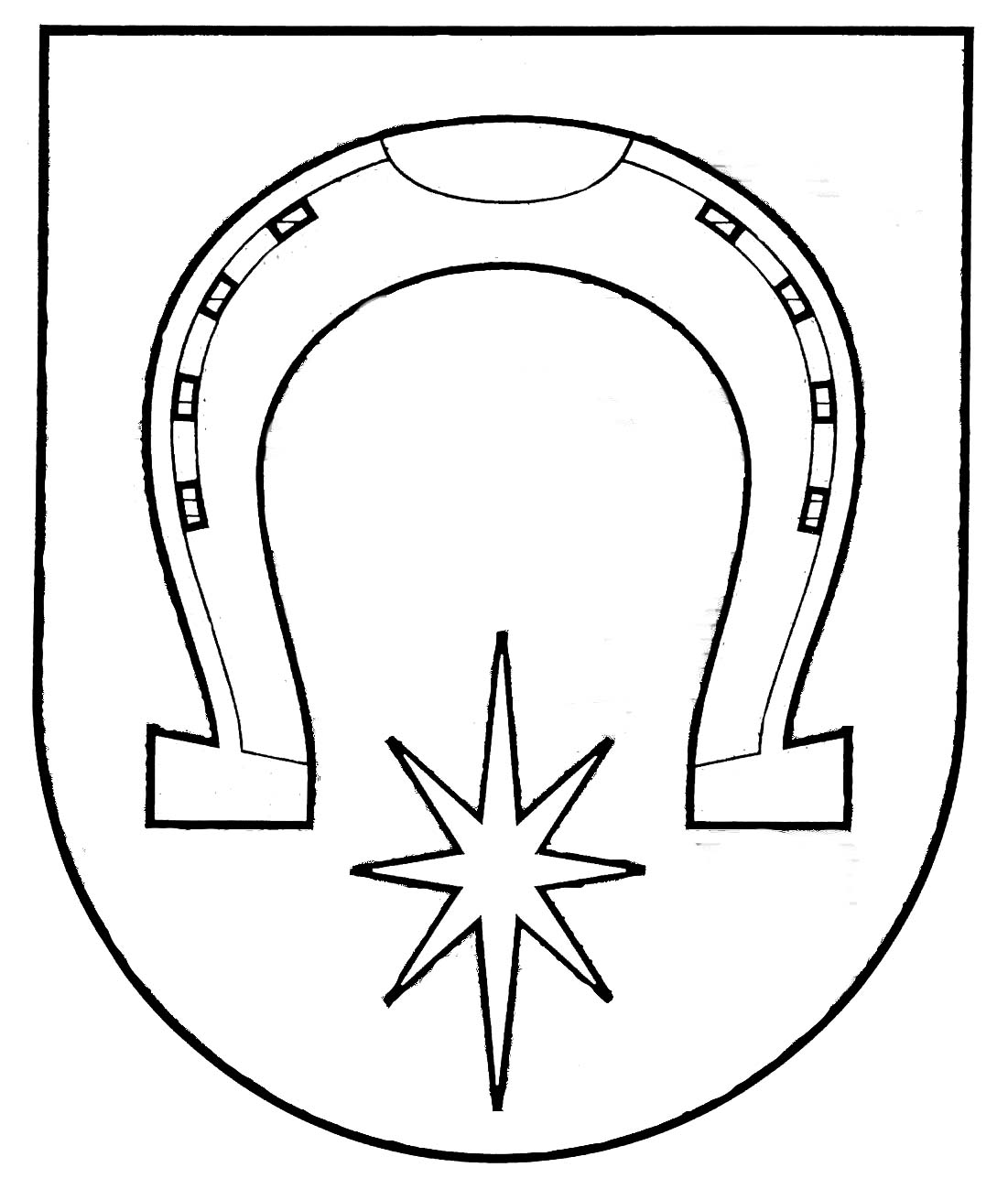 UTENOS RAJONO SAVIVALDYBĖS TARYBASPRENDIMASDĖL  UTENOS MIESTO KVARTALŲ ENERGINIO EFEKTYVUMO DIDINIMO 2018-2024 M. PROGRAMOS PATVIRTINIMO2018 m. sausio 25 d. Nr. TS-17UtenaVadovaudamasi Lietuvos Respublikos vietos savivaldos įstatymo 6 straipsnio 22 punktu, 15 straipsnio 5 ir 6 dalimis, 16 straipsnio 2 dalies 40 punktu, Kvartalų energinio efektyvumo didinimo programų rengimo ir įgyvendinimo tvarkos aprašo, patvirtinto Lietuvos Respublikos Vyriausybės 2016 m. birželio 1 d. nutarimu Nr. 547 „Dėl Kvartalų energinio efektyvumo didinimo programų rengimo ir įgyvendinimo tvarkos aprašo patvirtinimo“, 8, 9, 10 punktais ir atsižvelgdama į Utenos rajono savivaldybės 2017-2019 metų strateginio veiklos plano, patvirtinto Utenos rajono savivaldybės tarybos 2017 m. sausio 26 d. sprendimu Nr. TS-1 „Dėl Utenos rajono savivaldybės 2017-2019 metų strateginio veiklos plano patvirtinimo“ (2017 m. gegužės 25 d. sprendimo Nr. TS-145, 2017 m. rugpjūčio 31 d. sprendimo Nr. TS-203 redakcijos), 06.1.4.02 priemonę „Daugiabučių namų modernizavimo programos vykdymas“, Daugiabučių namų atnaujinimo (modernizavimo) programos, patvirtintos Lietuvos Respublikos Vyriausybės 2004 m. rugsėjo 23 d. nutarimu Nr. 1213 „Dėl Daugiabučių namų atnaujinimo (modernizavimo) programos patvirtinimo”, 24 punktu ir į Utenos rajono savivaldybės iniciatyva atrinktų kvartalų bei jų energinio efektyvumo didinimo galimybių rezultatus, Utenos rajono savivaldybės taryba nusprendžia:1.	Patvirtinti Utenos miesto kvartalų  energinio efektyvumo didinimo 2018-2024 m. programą (toliau – Programa) (pridedama).2.	Sudaryti šios sudėties nuolatinę Programos įgyvendinimo priežiūros komisiją (toliau – Priežiūros komisija):2.1.	Priežiūros komisijos pirmininkas – Jonas Slapšinskas, Utenos rajono savivaldybės administracijos direktorius. 2.2.	Priežiūros komisijos nariai:Nerijus Malinauskas, Utenos rajono savivaldybės administracijos Teritorijų planavimo ir statybos skyriaus vedėjas (suderinta);Evaldas Rimas, Utenos rajono savivaldybės administracijos Teritorijų planavimo ir statybos skyriaus vyr. specialistas (suderinta);Asta Vainiūtė-Misiukevičė, Utenos rajono savivaldybės administracijos Juridinio skyriaus vyr. specialistė (suderinta);Donata Lubienė, Utenos rajono savivaldybės Strateginio planavimo ir investicijų valdymo skyriaus vedėjo pavaduotoja (suderinta);Bronius Šaukeckas, UAB „Utenos butų ūkis“ direktoriaus pavaduotojas (suderinta);Rimantas Kaušylas, UAB „Utenos komunalininkas“ direktoriaus pavaduotojas (suderinta);Vytautas Leika, Utenos rajono savivaldybės administracijos Teritorijų planavimo ir statybos skyriaus vyr. specialistas (suderinta);Rolandas Maniušis, Utenos rajono savivaldybės administracijos Teritorijų planavimo ir statybos skyriaus vyr. specialistas (suderinta).3.	Paskirti Programos įgyvendinimo administratoriais (toliau – Programos administratorius):3.1.	už daugiabučių namų atnaujinimo ir energinio efektyvumo didinimo projektų įgyvendinimą UAB „Utenos butų ūkis“, Rašės g. 1, Utena, įm. kodas 183605327;3.2.	už inžinerinės ir socialinės infrastruktūros atnaujinimo projektų įgyvendinimą ir gatvių apšvietimo tinklų modernizavimą UAB „Utenos komunalininkas”, Rašės g. 4, Utena, įm. kodas 183606952;3.3.	už viešųjų pastatų energinio efektyvumo didinimo projektų įgyvendinimą Utenos rajono savivaldybės administracija, Utenio a. 4.4.	Pavesti Programos administratoriui:4.1.	iki 2018 m. kovo 1 d. parengti Programos įgyvendinimo priemonių planą ir pateikti derinti Priežiūros komisijai;4.2.	suderinus Programos įgyvendinimo priemonių planą su Priežiūros komisija pradėti Programos įgyvendinimą (organizuoti viešuosius pirkimus investicinių projektų parengimui ir vykdyti kitas Programoje numatytas veiklas);5.	Pavesti Utenos rajono savivaldybės administracijos direktoriui:5.1.	iki 2018 m. vasario 28 d. parengti ir pateikti Utenos rajono savivaldybės  tarybai tvirtinti Priežiūros komisijos nuostatus; 5.2.	paskirti už Programos administratorių veiklos priežiūrą ir kontrolę atsakingą Utenos rajono savivaldybės  administracijos darbuotoją (-us);5.3.	Programos administratoriui suderinus Programos įgyvendinimo priemonių planą su Priežiūros komisija, Programą kartu su priemonių įgyvendinimo planu pateikti viešajai įstaigai Būsto energijos taupymo agentūrai.5.4.	organizuoti darbą taip, kad priemonės, numatytos Priemonių įgyvendinimo plane, būtų įgyvendinamos laiku ir kokybiškai.6.	Nurodyti, kad šis sprendimas gali būti skundžiamas Lietuvos Respublikos administracinių bylų teisenos įstatymo nustatyta tvarka.7.	Nurodyti, kad šis sprendimas turi būti paskelbtas savivaldybės interneto svetainėje www.utena.lt.Savivaldybės meras									Alvydas KatinasPriedų pakeitimai:priedas pagal TS-24Priedo pakeitimai:Nr. ,
2019-01-31,
paskelbta TAR 2019-02-05, i. k. 2019-01761        Pakeitimai:1.
                    Utenos rajono savivaldybės taryba, Sprendimas
                Nr. ,
2019-01-31,
paskelbta TAR 2019-02-05, i. k. 2019-01761                Dėl Utenos rajono savivaldybės tarybos 2018 m. sausio 25 d. sprendimo Nr. TS-17 „Dėl Utenos miesto kvartalų energinio efektyvumo didinimo 2018-2024 m. programos patvirtinimo“ pakeitimo